РОССИЙСКАЯ ФЕДЕРАЦИЯАМУРСКАЯ ОБЛАСТЬ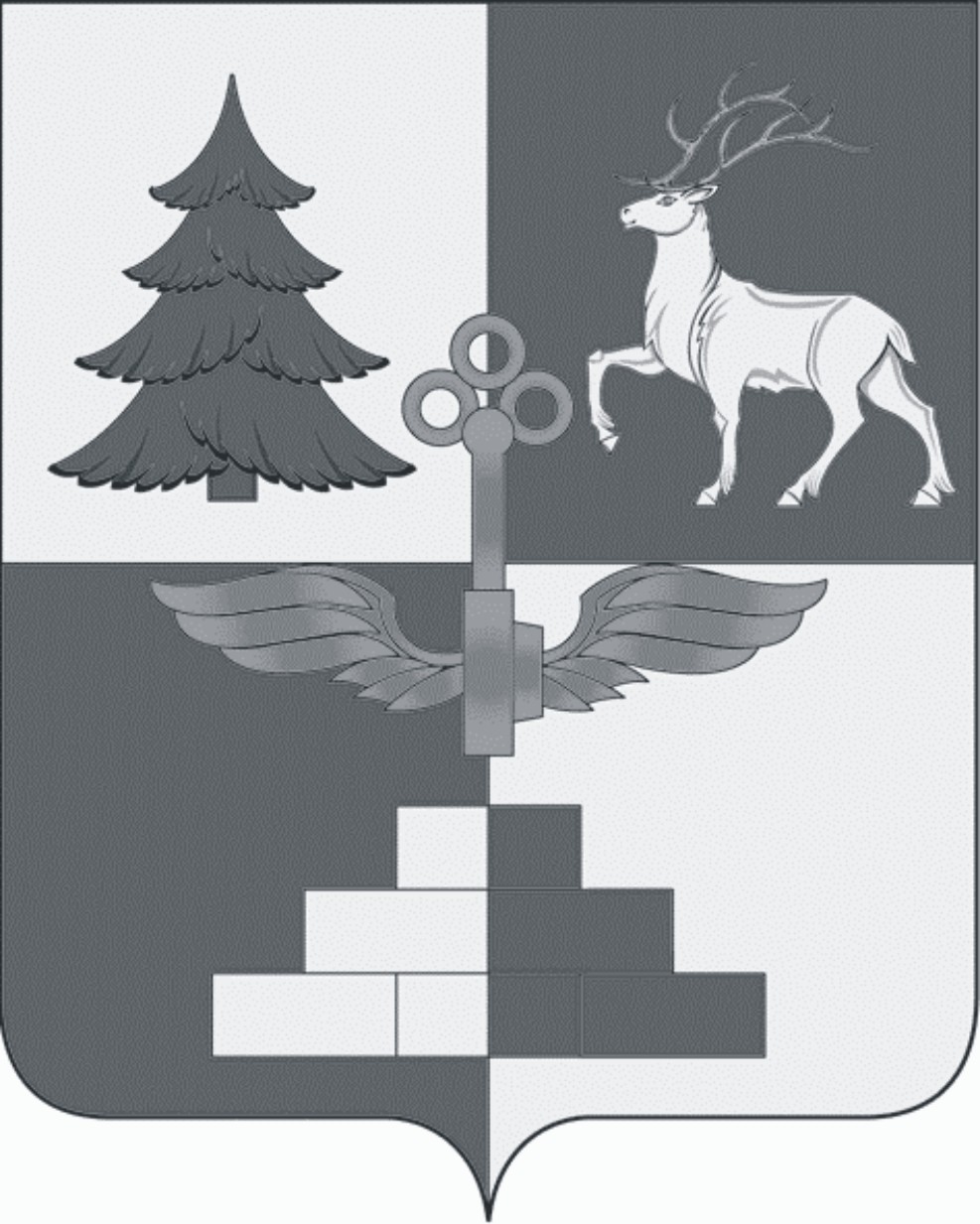 Т Ы Н Д И Н С К А Я  Г О Р О Д С К А Я  Д У М Аседьмой созывР Е Ш Е Н И ЕРассмотрев представление Тындинского городского прокурора от 14.01.2022 года №76пр-2022 на не приведение Устава города Тынды в соответствие Федеральному законодательству, руководствуясь Федеральным законом от 06.10.2003№131-ФЗ «Об общих принципах организации местного самоуправления в Российской Федерации», Федеральным законом «О прокуратуре Российской Федерации», Уставом города Тынды, Регламентом Тындинской городской Думы, Тындинская городская ДумаРЕШИЛА:1. Представление Тындинского городского прокурора от 14.01.2022 года №76пр-2022 на не приведение Устава города Тынды в соответствие Федеральному законодательству принять к сведению.2. Поручить постоянной комиссии по регламенту, депутатской этике и вопросам местного самоуправления совместно со специалистами аппарата Тындинской городской Думы и Администрации города Тынды внести соответствующие предложения в порядке, установленном Регламентом Тындинской городской Думы. 3.Поручить Председателю Тындинской городской Думы (И.Ю.Магарламову) направить копию настоящего решения Тындинскому городскому прокурору для сведения. 4. Разместить настоящее решение на официальном сайте Администрации города Тынды в сети «Интернет»: gorod.tynda.ru. 5. Настоящее решение вступает в силу со дня его подписания Председателем Тындинской городской Думы. ПредседательТындинской городской Думы                                                 И.Ю.Магарламовгород Тында«26» февраля 2022 года№ 461- Р-ТГД-VIIО рассмотрении представления прокурора города Тынды от 14.01.2022 года №76пр-2022 на не приведение Устава города Тынды в соответствие Федеральному законодательству 